UUniversity Colleges Act 1926Portfolio:Minister for EducationAgency:Department of EducationUniversity Colleges Act 19261926/047 (17 Geo. V No. 47)23 Dec 192623 Dec 1926Statutes (Repeals and Miscellaneous Amendments) Act 2009 s. 1272009/00821 May 200922 May 2009 (see s. 2(b))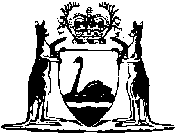 